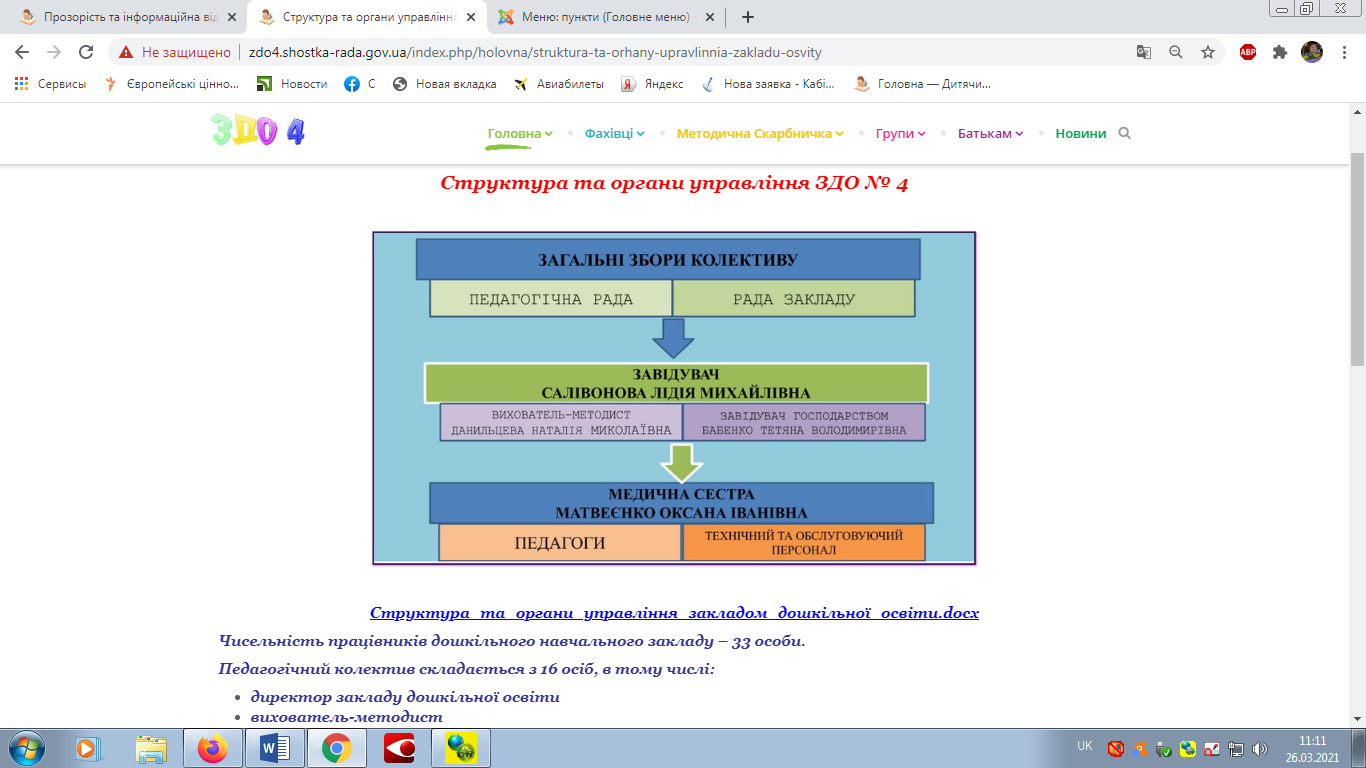 Чисельність працівників дошкільного навчального закладу – 33 особи. Педагогічний колектив складається з 16 осіб, в тому числі:директор закладу дошкільної освітивихователь-методистпрактичний психологвчитель-логопедмузичний керівник
вихователі - 10вихователі у відпустці по догляду за дитиною до 3-х років - 2Освітній рівень педагогів:       повна вища  фахова освіта – 7 осіб повна вища педагогічна освіта -   5 осіб       неповна вища освіта  за фахом – 4 особи Кваліфікаційний рівень педагогів:        вища категорія – 0 осіб        І категорія – 3  особи        ІІ категорія –5 особи        Спеціаліст –  7 осібОбслуговуючий персонал:помічники вихователів - 6 осібзавідувач господарством - 1машиніст з прання білизни - 1кастелянша - 1двірник - 1прибиральниця - 1робітник з комплексного обслуговування - 1працівники харчоблоку - 3Медична служба:медична сестра - 1